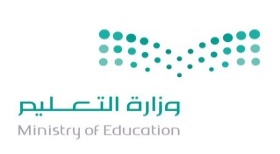 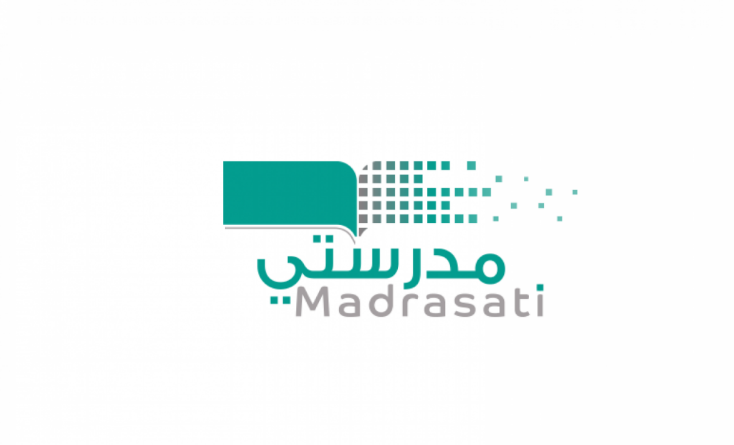 توزيع مقرر مادة العلوم- الصف الثالث متوسط - الفصل الدراسي الأول - العام الدراسي 1444هـالأسبوع الأولالأسبوع الثانيالأسبوع الثالثالأسبوع الرابع*الأسبوع الخامس1-5/28-12/215-19/222-24/229/2-3/3أسلوب العلمتابع- أسلوب العلم تابع- أسلوب العلمعمل العلمتابع- عمل العلمالعلوم والتقنية والمجتمعتابع- العلوم والتقنية ....مراجعة الفصلالزلازلتابع- الزلازلتابع- الزلازلتابع- الزلازلتابع- الزلازلالبراكينتابع- البراكينتابع- البراكينالصفائح الأرضية وعلاقتها..تابع- الصفائح الأرضية ....تابع- الصفائح الأرضية ....الأسبوع السادسالأسبوع السابعالأسبوع الثامن*الأسبوع التاسعالأسبوع العاشر6-10/313-17/322-24/327/3-2/45-9/4تابع- الصفائح الأرضية ....تابع- الصفائح الأرضية ....مراجعة الفصلالاختبار المقننأنشطة الخليةتابع- أنشطة الخليةتابع- أنشطة الخليةتابع- أنشطة الخليةتابع- أنشطة الخليةانقسام الخلية وتكاثرهاتابع- انقسام الخلية وتكاثرهاتابع- انقسام الخلية وتكاثرهاتابع- انقسام الخلية وتكاثرهاتابع- انقسام الخلية وتكاثرهاتابع- انقسام الخلية وتكاثرهامراجعة الفصلمادة الوراثةتابع- مادة الوراثةتابع- مادة الوراثةالأسبوع الحادي عشر*الأسبوع الثاني عشرالأسبوع الثالث عشرإجازة نهاية الفصل الدراسي الاولإجازة نهاية الفصل الدراسي الاول12-15/419-23/426-30/4إجازة نهاية الفصل الدراسي الاولإجازة نهاية الفصل الدراسي الاولتابع- مادة الوراثةتابع- مادة الوراثةعلم الوراثةتابع- علم الوراثةتابع- علم الوراثة تابع- علم الوراثةمراجعة الفصلالاختبار المقنناختبارات الفصل الدراسي الأول إجازة نهاية الفصل الدراسي الاولإجازة نهاية الفصل الدراسي الاولمعلم المادةمدير المدرسةالمشرف التربوي